Holy Family Primary School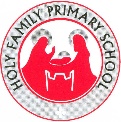 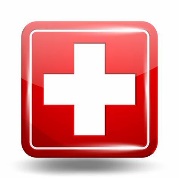 Medical Information